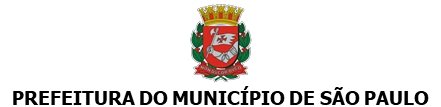 SECRETARIA MUNICIPAL DE DIREITOS HUMANOS E CIDADANIACoordenação de Promoção da Igualdade RacialRua Libero Badaró, 119, 9º andar - Bairro Centro - São Paulo/SP - CEP 01009-000 Telefone: 2833-4307PROCESSO 6074.2020/0005334-0Ata SMDHC/CPDDH/CPIR Nº 059350821Ata reunião 1ª Reunião Ordinária (de 2022) do Conselho Municipal de Participação da Comunidade Nordestina da Cidade de São PauloNo dia 25 de fevereiro de 2022, às 15h, pela plataforma Meet, do Google, reuniram-se os integrantes do Conselho Municipal de Participação da Comunidade Nordestina da Cidade de São Paulo, conforme relação nominal ao fim do presente documento. O Presidente Bruno Vicente Pimentel iniciou a reunião às 15h20. Aprovada pela maioria dos presentes o logotipo do Conselho, elaborado pelo Conselheiro Pedro Pereira de Sousa pela maioria dos presentes, foi retomada a discussão sobre o regimento interno. Como encaminhamento, o colegiado apreciará novamente a minuta, cujas devolutivas deverão ser encaminhadas por e-mail. O relator das alterações será o Conselheiro Antonio Marcos Moura Lima, que encaminhará as propostas ao regimento para o e-mail da Coordenação de Promoção da Igualdade Racial. A unidade jurídica, da SMDHC, poderá ser consultada sobre as alterações.Representantes do Poder PúblicoBruno Vicente Pimentel, RF 857.494-4, Secretaria Municipal de Direitos Humanos e Cidadania Antonia Soares Andre de Sousa, RF 504.650-5, Secretaria Municipal de CulturaIrlas Maria Bezerra, RF 749.066-6, Secretaria Municipal de Desenvolvimento Econômico e TrabalhoRepresentantes da Sociedade CivilAlberto Sabino de Oliveira, Associação Beneficente Cohabiana Francisco SabinoAntônio Marcos Moura Lima, Sociedade de Moradores do Jardim das Imbuias e Adjacências José Carlos dos Santos, Sindicato dos Artesãos do Estado de São Paulo (SINDIARTES)Manoel Moreira Júnior, União dos Cordelistas, Repentistas e Apologistas do Nordeste (UCRAN) Documento assinado eletronicamente por BRUNO VICENTE PIMENTEL, Assessor(a) I, em 03/03/2022, às 12:22, conforme art. 49 da Lei Municipal 14.141/2006 e art. 8º, inciso I do Decreto 55.838/2015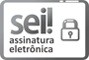 A autenticidade deste documento pode ser conferida no site http://processos.prefeitura.sp.gov.br, informando o código verificador 059350821 e o código CRC 1A2AFA63.